ZÁKLADNÍ ŠKOLA A MATEŘSKÁ ŠKOLA OBRATAŇ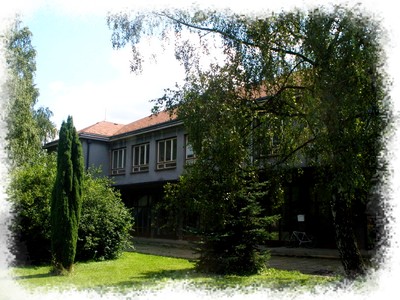 Zápis budoucích prvňáčků proběhne telefonicky dne 19.4.2021 od 15 hodin do 17 hodin.Připravte si rodný list dítěte a občanský průkaz..Na všechny budoucí školáky a jejich rodiče se těšíme!František Vostarekředitel školy